					    T.C.                                                                                                     Form 3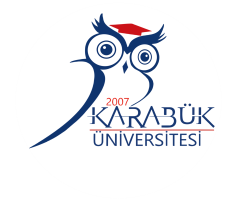 KARABÜK ÜNİVERSİTESİADALET MESLEK YÜKSEKOKULUSTAJ DEVAM ÇİZELGESİADI SOYADI	: ……………………………          NO		: ……………………………          PROGRAMI	: Adalet     ………. / ……….     ÖĞRETİM YILI STAJI	Başlangıç Tarihi	: …… / …… / 20…  Bitiş Tarihi             : …… / …… / 20…					İŞYERİ YETKİLİSİNİN :Adı- Soyadı	: ………………………Unvanı	             : ………………………İmza/Mühür	: ………………………Not : Staj süresi 30  iş günüdür.GÜNLERGÜNLER12345678910111213141516171819202122232425262728293031AYLAR……....AYLAR……....AYLAR……....AYLAR……....Çalıştığı günler toplam ……….  İş günü, çalışmadığı günler toplamı ………… iş günüÇalıştığı günler toplam ……….  İş günü, çalışmadığı günler toplamı ………… iş günüÇalıştığı günler toplam ……….  İş günü, çalışmadığı günler toplamı ………… iş günüÇalıştığı günler toplam ……….  İş günü, çalışmadığı günler toplamı ………… iş günüÇalıştığı günler toplam ……….  İş günü, çalışmadığı günler toplamı ………… iş günüÇalıştığı günler toplam ……….  İş günü, çalışmadığı günler toplamı ………… iş günüÇalıştığı günler toplam ……….  İş günü, çalışmadığı günler toplamı ………… iş günüÇalıştığı günler toplam ……….  İş günü, çalışmadığı günler toplamı ………… iş günüÇalıştığı günler toplam ……….  İş günü, çalışmadığı günler toplamı ………… iş günüÇalıştığı günler toplam ……….  İş günü, çalışmadığı günler toplamı ………… iş günüÇalıştığı günler toplam ……….  İş günü, çalışmadığı günler toplamı ………… iş günüÇalıştığı günler toplam ……….  İş günü, çalışmadığı günler toplamı ………… iş günüÇalıştığı günler toplam ……….  İş günü, çalışmadığı günler toplamı ………… iş günüÇalıştığı günler toplam ……….  İş günü, çalışmadığı günler toplamı ………… iş günüÇalıştığı günler toplam ……….  İş günü, çalışmadığı günler toplamı ………… iş günüÇalıştığı günler toplam ……….  İş günü, çalışmadığı günler toplamı ………… iş günüÇalıştığı günler toplam ……….  İş günü, çalışmadığı günler toplamı ………… iş günüÇalıştığı günler toplam ……….  İş günü, çalışmadığı günler toplamı ………… iş günüÇalıştığı günler toplam ……….  İş günü, çalışmadığı günler toplamı ………… iş günüÇalıştığı günler toplam ……….  İş günü, çalışmadığı günler toplamı ………… iş günüÇalıştığı günler toplam ……….  İş günü, çalışmadığı günler toplamı ………… iş günüÇalıştığı günler toplam ……….  İş günü, çalışmadığı günler toplamı ………… iş günüÇalıştığı günler toplam ……….  İş günü, çalışmadığı günler toplamı ………… iş günüÇalıştığı günler toplam ……….  İş günü, çalışmadığı günler toplamı ………… iş günüÇalıştığı günler toplam ……….  İş günü, çalışmadığı günler toplamı ………… iş günüÇalıştığı günler toplam ……….  İş günü, çalışmadığı günler toplamı ………… iş günüÇalıştığı günler toplam ……….  İş günü, çalışmadığı günler toplamı ………… iş günüÇalıştığı günler toplam ……….  İş günü, çalışmadığı günler toplamı ………… iş günüÇalıştığı günler toplam ……….  İş günü, çalışmadığı günler toplamı ………… iş günüÇalıştığı günler toplam ……….  İş günü, çalışmadığı günler toplamı ………… iş günüÇalıştığı günler toplam ……….  İş günü, çalışmadığı günler toplamı ………… iş günüÇalıştığı günler toplam ……….  İş günü, çalışmadığı günler toplamı ………… iş günüÇalıştığı günler toplam ……….  İş günü, çalışmadığı günler toplamı ………… iş günüAÇIKLAMALARY : YokV : VarÜ : Ücretli izinM : Mazeret izniH : Hasta sevkİK : İş kazasıR : RaporG : Görevli